September 17, 2020Ms. Maria Nicholas-Groves, President & CEOTalent Growth PartnersW252N4304 Sussex Street Pewaukee, WI 53072         Sent via email to: maria@talentgrowthpartners.com. Subject:	Notice of Intent to Award, RFP ETJ0057 for Competency Based Performance Management Services  Dear Ms. Nicholas-Groves:The Department of Employee Trust Funds (Department) is issuing this notice of intent to award the contract for Competency Based Performance Management Services (RFP ETJ0057) to Groves Advisors, LLC, dba Talent Growth Partners, for the period starting on the date the contract is fully executed by Talent Growth Partners and the Department, through June 30, 2023, with the potential for an additional two (2) one-year periods through June 30, 2025, subject to successful contract negotiations between Talent Growth Partners and the Department. The bid abstract for this solicitation is on the following page. If contract negotiations fail or extend beyond a reasonable period of time with Talent Growth Partners, the Department, at its option, may halt the procurement. The Department expects contract negotiations to commence immediately and conclude by October 9, 2020. Following the conclusion of the 10 business-day appeal period, as noted in RFP Section 3.11, should no appeals be filed with the Department and contract negotiations conclude successfully, the Department and Talent Growth Partners may execute a contract.This letter is only a notice of intent to contract and does not constitute a contractual commitment.Respectfully, /s/Beth Bucaida, JD, MBA Contracts Specialist-Advanced Wisconsin Department of Employee Trust Funds Email: ETFSMBProcurement@etf.wi.govcc:	ETF Procurement File, ETF Secretary’s Office, ETF Office of Legal ServicesNote: only one vendor submitted a proposal for this solicitation.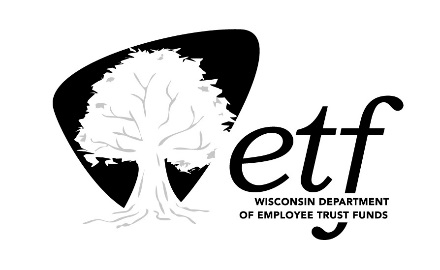 Wisconsin Department of Employee Trust Funds				FINAL BID ABSTRACTRFP ETJ0057 for Competency Based Performance Management Services